Z prośbą dla naszych członków stowarzyszenie o pilne podjęcie wycinki drzew wg załączonej mapy z uprzednim poinformowaniem Leśnictwa w Zaworach celem podjęcia wycinki ,,                   ZaworyLeśniczy Sylwia Kaczmarek, tel.: 691708894 Podleśniczy Nela Radzion , tel.: 605223287 +48 61 2822530 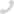 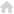 Zawory 163-130 Książ Wlkp.